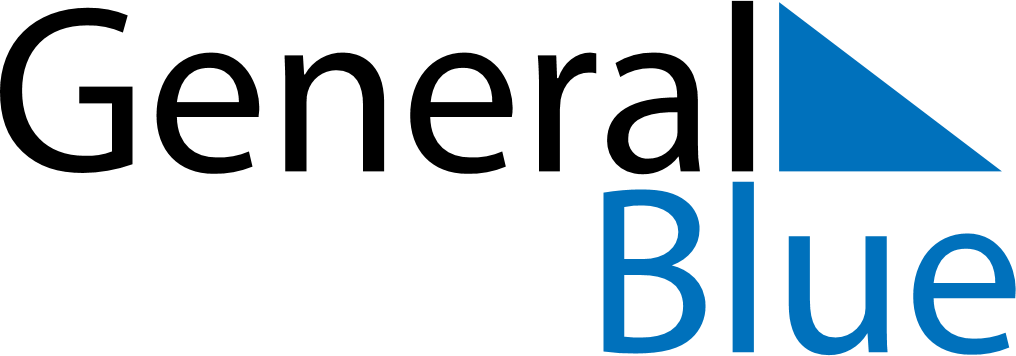 2023 – Q2Hungary  2023 – Q2Hungary  2023 – Q2Hungary  2023 – Q2Hungary  2023 – Q2Hungary  AprilAprilAprilAprilAprilAprilAprilMONTUEWEDTHUFRISATSUN123456789101112131415161718192021222324252627282930MayMayMayMayMayMayMayMONTUEWEDTHUFRISATSUN12345678910111213141516171819202122232425262728293031JuneJuneJuneJuneJuneJuneJuneMONTUEWEDTHUFRISATSUN123456789101112131415161718192021222324252627282930Apr 9: Easter SundayJun 19: Day of the Independent HungaryApr 10: Easter MondayApr 16: Memorial Day for the Victims of the HolocaustMay 1: Labour DayMay 7: Mother’s DayMay 21: National Defense DayMay 28: PentecostMay 29: Whit MondayJun 4: Day of National Unity